TYGODNIOWA TEMATYKA ZAJĘĆ DLA GRUPY MISIETEMATYKA TYGODNIOWA                   WIELKANOC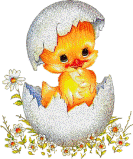 TEMAT poniedziałek 06.04.2020r.PRZYGOTOWANIA DO ŚWIĄTCELE-poszerzenie wiedzy na temat Świąt WielkanocyZADANIA DO REALIZACJI  WYNIKAJĄCE Z PLANU PRACY 1.Rozwiązanie zagadki    Święta! Święta nadeszły !    Wstawajmy!  Już rano!     Złóżmy sobie życzenia,     bo dziś jest…….2. Słuchanie wiersza B. Formy „ Wielkanoc”    Święta za pasem, do pracy się bierzemy,    mazurki i baby smacznie upieczemy.    Pisanki, kraszanki razem dziś robimy,    wszystkie kolorowe, bardzo się cieszymy.    Upiekliśmy z ciasta baranka, zajączka,    z posianej rzeżuchy będzie piękna łączka.    W glinianym wazonie bazie i żonkile,     a na nich z papieru kurczątka przemiłe.3. Odpowiadanie na pytania związane z wierszem.-   O jakich świętach mowa w wierszu?-   Wymień przygotowania do świąt opisane w wierszu.-   Jakie świąteczne pyszności  zostały wymienione w wierszu?-   Zachęcenie dziecka do opowiedzenia na temat swoich uczuć:                 Jak ci się wydaje, czy przedświąteczne przygotowania to miłe zajęcie?    Spróbuj nazwać co czują dzieci, które z chęcią pomagają rodzicom               W przygotowywaniu pyszności w kuchni?4. Zabawa ruchowa- „Przedświąteczne porządki”    zadaniem dziecka jest naśladowanie czynności związanych z     przygotowaniami do świąt  np. odkurzanie dywanu, wycieranie kurzu,       podlewanie kwiatów, mycie okien, układanie zabawek itp.5. Jak wyglądają przygotowania do Świąt Wielkanocy w Waszym     domu? (można zachęcić dziecko do opowiedzenia o przedświątecznych     przygotowaniach  lub narysowanie ich, można też porozmawiać na     temat tego jak dziecko spostrzega przedświąteczne przygotowania                  i czy ważna według niego jest współpraca i podział obowiązków     na wszystkich domowników?6. Zachęcamy Rodziców do włączania dziecka w przedświąteczne     przygotowania. Można wspólnie ustalić w czym dziecko chciałoby     pomóc lub zaproponować mu wykonanie konkretnej czynności                      np. układanie zabawek w swoim pokoju. 7. Jedną z form przedświątecznych przygotowań opisanych w wierszu     B. Formy „Wielkanoc” jest sianie rzeżuchy.    Zachęcamy do założenia hodowli rzeżuchy.     https://www.youtube.com/watch?v=MfCoSQRMgfkTEMATwtorek 07.04.2020r.   WIELKANOCNE SYMBOLECELE- wzbogacenie wiedzy na temat symboli związanych z WielkanocąZADANIA DO REALIZACJI  WYNIKAJĄCE ZPLANU PRACY 1.Oglądanie kartek Wielkanocnych (jeśli posiadają Państwo w domu)                          i wskazywanie symboli Wielkanocy: baranek, kurczak, pisanka itp.2. Wysłuchanie piosenki „Znaki Wielkanocy”    https://www.youtube.com/watch?v=OCmZrAz3t-U    Swobodne wypowiedzi dziecka  na temat oznak Wielkanocy     na podstawie piosenki    Polecamy naukę refrenu metodą ze słuchu.3. Dokończ zdania    Zagląda ciekawie przez okienko słonko, bo też chce zobaczyć                koszyk ze…    Tyle w koszyczku leży pisanek, a pośród nich lukrowy ……4. Zabaw muzyczno- ruchowa z pokazywaniem „Kurka”     https://www.youtube.com/watch?v=RM4TuFvxfQA5. Świąteczne życzenia (zabawa swobodna)    Jedną z tradycji Wielkanocnych jest składanie życzeń. Można zachęcić     dziecko do tego, aby pomyślało komu chciałoby złożyć życzenia                      i czego życzyć tej osobie.6. Zabawy ruchowe.     Polecamy gimnastykę z Kubusiem lub samodzielną  aktywność      ruchową.     https://www.youtube.com/watch?v=yUSNJlErIfI7. Jak bije dzwon? (zabawa dźwiękonaśladowcza) polegająca na     naśladowaniu odgłosu bijącego dzwonu bim bam (głośno, cicho,     wolno, szybko).TEMATśroda 08.04.2020r.W WIELKANOCNYM KOSZYKUCELE- wzbogacanie wiedzy na temat zwyczajów wielkanocnychZADANIA DO REALIZACJI  WYNIKAJĄCE Z PLANU PRACY 1.Utrwalanie piosenki „Znaki Wielkanocy”, podejmowanie próby         śpiewania refrenu.2. Co włożymy do wielkanocnego koszyczka?     W miarę możliwości prosimy o przygotowanie dziecku kilku różnych      produktów np. jabłko, marchewka, jajko itp., z których wybierze                   te, które należy włożyć do święconki. 3. Zachęcamy do zaproponowanie dziecku pomocy w przygotowaniu      „tradycyjnej święconki”.4. Rozwiązanie zagadki    Na wielkanocnym stole to ona króluje,    polana słodkim lukrem, wszystkim smakuje.5. Zabawa ruchowo- naśladowcza „Pieczemy babkę wielkanocną”    Naśladowanie czynności związanych z pieczeniem ciasta.    Najpierw myjemy ręce. Przygotowujemy potrzebne składniki.     Do miski wbijamy jajka i ucieramy je z cukrem. Dodajemy pozostałe     składniki. Mieszamy. Wlewamy do formy. Przy pomocy dorosłego     wkładamy do piekarnika. Po upieczeniu mama wyjmuje ciasto z         piekarnika. Czekamy do ostygnięcia. Czujemy jak pięknie pachnie     ciasto. Kiedy ostygnie, możemy jeść. Ale pyszne. Oblizujemy się                    i głaszczemy po brzuszku.6. Zachęcamy do zaangażowania dziecka w pomoc np. przy dekorowaniu      babeczek. Wspólna zabawa dziecka z rodzicem w kuchni to doskonały      sposób na wspieranie wszechstronnego rozwoju Państwa pociechy     i okazja do tego aby poprzemawiać z dzieckiem na temat jego odczuć      związanych ze wspólnym spędzaniem czasu, jak również utrwalaniem      zwrotów grzecznościowych tj. proszę, dziękuję.     Zachęcamy do pochwalenia się efektami wspólnej pracy i  przesyłanie     zdjęć na pocztę elektroniczną.7. Proponujemy utrwalanie umiejętności wycinania. Można wycinać     paski, koło lub większe obrazki z niepotrzebnych gazet.TEMATczwartek 09.04.2020r.PISANKI, KRASZANKICELE- wzbogacenie wiedzy na temat tradycji związanych   z przygotowywaniem wielkanocnych pisanekZADANIA DO REALIZACJI  WYNIKAJĄCE Z PLANU PRACY 1.Wysłuchanie wiersza D. Gellner „Pisanki”Patrzcie, ile na stole leży pisanek!     Każda ma oczy  malowane, naklejane.     Każda ma uśmiech kolorowy i leży na stole grzecznie,     by się nie potłuc przypadkiem w dzień świąteczny.     Ale pamiętajcie! Pisanki nie są do jedzenia!     Z pisanek się wyklują świąteczne życzenia.2. Na podstawie wiersza należy opisać jak wyglądają pisanki i do czego     służą?3. Zabawa ruchowa „Wyścig pisanek”    Do tego ćwiczenia można zaprosić rodzeństwo i rodziców.     Zadaniem  uczestników jest jak najszybsze dotarcie do mety z jajkiem     (najlepiej plastikowym lub styropianowym) umieszczonym na łyżce.4. Ćwiczenie ruchowe „Turlające się jajo”    Dziecko turla się jak jajko we wskazanym przez rodzica kierunku              np. w stronę okna, w stronę drzwi. Należy uważać, żeby wykonywać      to ćwiczenie ostrożnie, najlepiej na dużej przestrzeni.5. Zachęcenie rodziców do zaangażowania dzieci do wykonania pisanek      metodą tradycyjną. 6.  Praca dla chętnych (w miarę dostępnych materiałów).     Wykonanie pisanki dowolną techniką (może być to tradycyjna pisanka      ozdobiona naklejkami lub flamastrami)     Podajemy również ciekawe propozycje wykonania nietypowej pisanki      wspólnie z rodzicem      https://www.youtube.com/watch?v=mwWgC626krE     Ciekawe jesteśmy jak wyglądają wasze pisanki. Zdjęcia wykonanych      prac można przesyłać pocztą elektroniczną.TEMATpiątek 10.04.2020r. WIELKANOCNY KURCZACZEKCELE- usystematyzowanie wiedzy na temat tradycji i zwyczajów   wielkanocnychZADANIA DO REALIZACJIWYNIKAJĄCE Z PLANU PRACY 1.Wysłuchanie piosenki „Żółty kurczaczek”    https://www.youtube.com/watch?v=SE8-tteo9wg2. Zachęcenie do opisania, jak wygląda kurczaczek.3. Zabawa ruchowo- naśladowcza „Jestem małym kurczaczkiem”    Zadanie polega na naśladowaniu zachowania i odgłosów małego     kurczaczek. Do zabawy można zaprosić rodzeństwo.4. „Gdzie się ukrył kurczaczek?      Do tej zabawy potrzebne są dwie osoby (można zaprosić rodzeństwo).     Jedna osoba się chowa i naśladuje odgłosy wydawane przez      kurczaczka np. pi pi pi. Zadaniem drugiej osoby jest odnalezienie     „kurczaczka” przy pomocy słuchu. Można się zamieniać rolami.5. Zapraszamy do szkółki rysowania krasnala Tadzia „Jak narysować      kurczaczka?     https://www.youtube.com/watch?v=zvgBz6smtS8    Zachęcamy do samodzielnego narysowania kurczaczka według     wskazówek krasnala.6. Utrwalenie piosenki „Znaki Wielkanocy”7. Wolną chwilką zachęcamy do twórczości plastycznej.     Można skorzystać z kolorowanek online dostępnych na stronie      http://www.kolorowankionline.com/pomaluj-wielkanocne-jajka/     lub wykazać się własną pomysłowością.